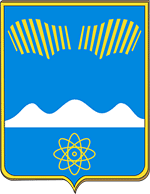 АДМИНИСТРАЦИЯ ГОРОДА ПОЛЯРНЫЕ ЗОРИ С ПОДВЕДОМСТВЕННОЙ ТЕРРИТОРИЕЙПОСТАНОВЛЕНИЕ«___»  мая 2023 г.					                                     № ___Об утверждении Порядкаприема предложений и формирования перечня дворовых территорий, в отношении которых планируется выполнение ямочного ремонта дворовых проездов (включая порядок проведения голосования на портале «Наш Север»)1. Утвердить Порядок приема предложений и формирования перечня дворовых территорий, в отношении которых планируется выполнение ямочного ремонта дворовых проездов (включая порядок проведения голосования на портале «Наш Север»)2. Контроль за исполнением настоящего постановления возложить на заместителя главы города Полярные Зори с подведомственной территорией Гириновича И.С.3. Настоящее постановление вступает в силу со дня его официального опубликования.Глава города Полярные Зорис подведомственной территорией                                                               М.О. ПуховУТВЕРЖДЕНпостановлением администрациигорода Полярные Зори «____» мая 2023 г. № ____Порядокприема предложений и формирования перечня дворовых территорий, в отношении которых планируется выполнение ямочного ремонта дворовых проездов (включая порядок проведения голосования на портале «Наш Север»)1. Общие положения1.1. Настоящий порядок приема предложений и формирования перечня дворовых территорий, в отношении которых планируется выполнение ямочного ремонта дворовых проездов (далее - Порядок), разработан в целях отбора предложений для включения дворовых территорий в перечень дворовых территорий, в отношении которых планируется выполнение мероприятий по ямочному ремонту дворовых проездов (далее – Перечень) и формирования Перечня по итогам онлайн-голосования на портале «Наш Север».1.2. В Порядке используются следующие основные понятия и определения:- дворовые территории - совокупность территорий, прилегающих к многоквартирным домам, с расположенными на них объектами, предназначенными для обслуживания и эксплуатации таких домов, и элементами благоустройства этих территорий, в том числе парковками (парковочными местами), тротуарами и автомобильными дорогами, включая автомобильные дороги, образующие проезды к территориям, прилегающим к многоквартирным домам;- предложение - предложение заинтересованных лиц о включении дворовой территории в Перечень;- заинтересованные лица - лица, осуществляющие на территории муниципального образования город Полярные Зори с подведомственной территорией (далее – муниципальное образование)  деятельность по управлению/обслуживанию многоквартирными домами (управляющие/обслуживающие организации (юридические лица, индивидуальные предприниматели), товарищества собственников недвижимости в виде товариществ собственников жилья, жилищные кооперативы или иные специализированные потребительские кооперативы).1.3. Прием предложений заинтересованных лиц для включения дворовых территорий в Перечень осуществляется Муниципальным казенным учреждением «Управление городским хозяйством»  города Полярные Зори (далее – МКУ «УГХ»).1.4. Предложения принимаются Муниципальным казенным учреждением «Управление городским хозяйством»  города Полярные Зори по адресу: город Полярные Зори, пр. Нивский, д.11, в рабочие дни: с 9-00 до 17.30 обед с 13.00 до 14.00; e-mail: ugh@pz-city.ru1.5. Информирование заинтересованных лиц о начале и сроках сбора предложений проводится путем размещения на официальном сайте администрации города Полярные Зори с подведомственной территорией (http://pz-city.ru/) в разделе «Деятельность» вкладка «Формирование комфортной городской среды» (http://pz-city.ru/index.php/deyatelnost/formirovanie-komfortnoj-gorodskoj-sredy) извещения о начале сбора предложений.1.6. Поступившие предложения рассматриваются МКУ «УГХ» и в случае соответствия требованиям выносятся на онлайн-голосование на портале «Наш Север».2. Условия и порядок представления предложений2.1. Для включения дворовой территории в Перечень должны быть соблюдены следующие условия:2.1.1. В отношении дворовой территории, предлагаемой к включению в Перечень, отсутствует вступивший в законную силу и не исполненный судебный акт о понуждении заинтересованного лица к выполнению работ по благоустройству (ремонту) дворовой территории;2.1.2. Не подлежат включению в Перечень дворовые территории:благоустройство которых запланировано в рамках иных мероприятий государственных и муниципальных программ в году предоставления иного межбюджетного трансферта; в отношении которых выполнен капитальный ремонт асфальтобетонного покрытия и не истек срок гарантийных обязательств. 2.1.3. Параметры любого из поврежденных участков дворового проезда, в отношении которого планируется выполнение мероприятий по ямочному ремонту дворовых проездов, в соответствии с «ГОСТ Р 50597-2017. Национальный стандарт Российской Федерации. Дороги автомобильные и улицы. Требования к эксплуатационному состоянию, допустимому по условиям обеспечения безопасности дорожного движения. Методы контроля», утвержденным приказом Росстандарта от 26.09.2017
№ 1245-ст, должны быть длиной не менее 15 см, глубиной не менее 5 см.     Несколько выбоин, находящихся на расстоянии до 0,5 м одна от другой, объединяют в общую карту.2.2. Предложение подается заинтересованным лицом в МКУ «УГХ» по форме согласно приложению № 1 к настоящему Порядку. К предложению прилагаются следующие документы: а) копия плана придомового земельного участка с его экспликацией из технического паспорта многоквартирного дома (при отсутствии - кадастровый паспорт дворовой территории);б) дефектная ведомость объемов и видов работ по ямочному ремонту дворовых проездов с описанием каждого из поврежденных участков асфальтобетонного покрытия дворовых проездов, в отношении которых планируется выполнение мероприятий по ямочному ремонту дворовых проездов, оформленной по форме согласно приложению № 2 к настоящему Порядку.К дефектной ведомости прилагается:- схема дворовой территории, на которой с привязкой к местности, позволяющей определить расположение поврежденного участка дворового проезда, нанесены, пронумерованы поврежденные участки асфальтобетонного покрытия дворового проезда, в отношении которых планируется выполнение мероприятий по ямочному ремонту;- фотоматериалы, фиксирующие каждый из поврежденных участков асфальтобетонного покрытия дворовых проездов, в отношении которых планируется выполнение мероприятий по ямочному ремонту, позволяющие определить расположение поврежденного участка;- копии протоколов общих собраний (в случае, если территория проезда входит в границы земельного участка, на котором расположен многоквартирный дом и является общим имуществом в многоквартирном доме).2.3. Ответственность за достоверность представленных сведений несет заинтересованное лицо.2.4. В отношении одной дворовой территории может быть подано одно предложение о включении дворовой территории в Перечень.3. Порядок проведения голосования на портале «Наш Север» и формирования Перечня3.1. МКУ «УГХ» в течении 3-х рабочих дней проверяет представленные для рассмотрения предложения на соблюдение их требованиям порядка, срокам сбора и формы подачи предложений. 3.2. В случае несоблюдения требований к порядку, срокам сбора и форме подачи предложений, а также выявления недостоверных сведений предложения рассмотрению не подлежат и возвращаются в течение трех рабочих дней по окончании даты сбора предложений заинтересованному лицу.3.3. В отношении предложений, которые соответствуют требованиям к порядку, срокам сбора и форме подачи предложений, а также в отношении которых не выявлено предоставление недостоверных сведений, МКУ «УГХ» организует онлайн-голосования на портале «Наш Север» в соответствии с п. 9 Правил предоставления и распределения иного межбюджетного трансферта из областного бюджета местным бюджетам на реализацию мероприятий, направленных на выполнение работ по ямочному ремонту дворовых проездов, утвержденных постановление Правительства Мурманской области от 12.01.2023 № 10-ПП.3.4. Информация о начале и сроках онлайн-голосования размещается в информационно-телекоммуникационной сети Интернет на официальных сайтах и в группах в социальных сетях Правительства Мурманской области, ИОМО, организатора конкурсного отбора, муниципального образования и/или администрации муниципального образования, а также распространяется через информационные стенды в часто посещаемых местах в населенных пунктах муниципального образования, в региональных и местных средствах массовой информации, мессенджерах и иными способами информирования.3.5. Срок проведения онлайн-голосования должен составлять не менее двух недель. 3.6. Проголосовать может гражданин, зарегистрированный на территории Мурманской области и достигший шестнадцатилетнего возраста, имеющий подтвержденную учетную запись в качестве физического лица в федеральной государственной информационной системе «Единая система идентификации и аутентификации в инфраструктуре, обеспечивающей информационно-технологическое взаимодействие информационных систем, используемых для предоставления государственных и муниципальных услуг в электронной форме» (далее – ЕСИА). Подтверждение личности необходимо для того, чтобы удостовериться, что владельцем учетной записи является пользователь, действительно обладающий указанными идентификационными данными.Заявка заполняется путем подтверждения личных данных, переданных из ЕСИА, и заполнения информации, которая не передается из ЕСИА.Направляя заявку через портал «Наш Север», гражданин дает согласие на предоставление и обработку своих персональных данных участнику конкурсного отбора и организатору конкурсного отбора.Голосуя за дворовую территорию, гражданин дает согласие на предоставление и обработку своих персональных данных оператору данного портала и организатору конкурсного отбора.3.7. Сформированный по итогам онлайн-голосования на портале «Наш Север» Перечень размещается на официальном сайте администрации города Полярные Зори с подведомственной территорией (http://pz-city.ru/) в разделе «Деятельность» вкладка «Формирование комфортной городской среды» (http://pz-city.ru/index.php/deyatelnost/formirovanie-komfortnoj-gorodskoj-sredy).Приложение N 1
к ПорядкуПРЕДЛОЖЕНИЕ О ВКЛЮЧЕНИИ ДВОРОВОЙ ТЕРРИТОРИИ В ПЕРЕЧЕНЬ ДВОРОВЫХ ТЕРРИТОРИЙ, В ОТНОШЕНИИ КОТОРЫХ ПЛАНИРУЕТСЯ ВЫПОЛНЕНИЕ МЕРОПРИЯТИЙ ПО ЯМОЧНОМУ РЕМОНТУ ДВОРОВЫХ ПРОЕЗДОВ
Приложение N 2
к ПорядкуДЕФЕКТНАЯ ВЕДОМОСТЬ ОБЪЕМОВ И ВИДОВ РАБОТ ПО ЯМОЧНОМУ РЕМОНТУ ДВОРОВЫХ ПРОЕЗДОВ, РАСПОЛОЖЕННЫХ НА ДВОРОВОЙ ТЕРРИТОРИИ МНОГОКВАРТИРНОГО ДОМА ПО АДРЕСУ:* Площадь разборки асфальтобетонного покрытия равна площади устройства щебеночного основания, площади устройства однослойного асфальтобетонного покрытия проезжей части толщиной 7 см из асфальтобетонной смеси тип Б марка II или площади устройства однослойного асфальтобетонного покрытия тротуара толщиной 5 см из асфальтобетонной смеси тип Б марка II. (в дефектной ведомости отражается фактическое количество поврежденных участков, указанных в схеме).Приложение:
1. Схема дворовой территории, на которой с привязкой к местности, позволяющей определить расположение поврежденного участка дворового проезда, нанесены, пронумерованы поврежденные участки асфальтобетонного покрытия дворового проезда, в отношении которых планируется выполнение мероприятий по ямочному ремонту.
2. Фотоматериалы, фиксирующие каждый из поврежденных участков асфальтобетонного покрытия дворовых проездов, в отношении которых планируется выполнение мероприятий по ямочному ремонту, позволяющие определить расположение поврежденного участка.     Ознакомившись с порядком приема предложений заинтересованных лиц для включения дворовых территорий в перечень дворовых территорий, в отношении которых планируется выполнение мероприятий по ямочному ремонту дворовых проездов, прошу рассмотреть вопрос о включении дворовой территории, расположенной по адресу:_______________________________________(адрес многоквартирного дома)     Ознакомившись с порядком приема предложений заинтересованных лиц для включения дворовых территорий в перечень дворовых территорий, в отношении которых планируется выполнение мероприятий по ямочному ремонту дворовых проездов, прошу рассмотреть вопрос о включении дворовой территории, расположенной по адресу:_______________________________________(адрес многоквартирного дома)     Ознакомившись с порядком приема предложений заинтересованных лиц для включения дворовых территорий в перечень дворовых территорий, в отношении которых планируется выполнение мероприятий по ямочному ремонту дворовых проездов, прошу рассмотреть вопрос о включении дворовой территории, расположенной по адресу:_______________________________________(адрес многоквартирного дома)     Ознакомившись с порядком приема предложений заинтересованных лиц для включения дворовых территорий в перечень дворовых территорий, в отношении которых планируется выполнение мероприятий по ямочному ремонту дворовых проездов, прошу рассмотреть вопрос о включении дворовой территории, расположенной по адресу:_______________________________________(адрес многоквартирного дома)     Ознакомившись с порядком приема предложений заинтересованных лиц для включения дворовых территорий в перечень дворовых территорий, в отношении которых планируется выполнение мероприятий по ямочному ремонту дворовых проездов, прошу рассмотреть вопрос о включении дворовой территории, расположенной по адресу:_______________________________________(адрес многоквартирного дома)     Ознакомившись с порядком приема предложений заинтересованных лиц для включения дворовых территорий в перечень дворовых территорий, в отношении которых планируется выполнение мероприятий по ямочному ремонту дворовых проездов, прошу рассмотреть вопрос о включении дворовой территории, расположенной по адресу:_______________________________________(адрес многоквартирного дома)     Ознакомившись с порядком приема предложений заинтересованных лиц для включения дворовых территорий в перечень дворовых территорий, в отношении которых планируется выполнение мероприятий по ямочному ремонту дворовых проездов, прошу рассмотреть вопрос о включении дворовой территории, расположенной по адресу:_______________________________________(адрес многоквартирного дома)в перечень дворовых территорий, расположенных на территории муниципального образования город Полярные Зори, в отношении которых планируется выполнение мероприятий по ямочному ремонту дворовых проездов.в перечень дворовых территорий, расположенных на территории муниципального образования город Полярные Зори, в отношении которых планируется выполнение мероприятий по ямочному ремонту дворовых проездов.в перечень дворовых территорий, расположенных на территории муниципального образования город Полярные Зори, в отношении которых планируется выполнение мероприятий по ямочному ремонту дворовых проездов.в перечень дворовых территорий, расположенных на территории муниципального образования город Полярные Зори, в отношении которых планируется выполнение мероприятий по ямочному ремонту дворовых проездов.в перечень дворовых территорий, расположенных на территории муниципального образования город Полярные Зори, в отношении которых планируется выполнение мероприятий по ямочному ремонту дворовых проездов.в перечень дворовых территорий, расположенных на территории муниципального образования город Полярные Зори, в отношении которых планируется выполнение мероприятий по ямочному ремонту дворовых проездов.в перечень дворовых территорий, расположенных на территории муниципального образования город Полярные Зори, в отношении которых планируется выполнение мероприятий по ямочному ремонту дворовых проездов.Информация о заинтересованном лице:
Информация о заинтересованном лице:
Информация о заинтересованном лице:
Информация о заинтересованном лице:
Информация о заинтересованном лице:
Информация о заинтересованном лице:
Информация о заинтересованном лице:
_________________________________________________________________________,(наименование юридического лица/индивидуального предпринимателя, ИНН, Ф.И.О. должностного лица/индивидуального предпринимателя)_________________________________________________________________________,(наименование юридического лица/индивидуального предпринимателя, ИНН, Ф.И.О. должностного лица/индивидуального предпринимателя)_________________________________________________________________________,(наименование юридического лица/индивидуального предпринимателя, ИНН, Ф.И.О. должностного лица/индивидуального предпринимателя)_________________________________________________________________________,(наименование юридического лица/индивидуального предпринимателя, ИНН, Ф.И.О. должностного лица/индивидуального предпринимателя)_________________________________________________________________________,(наименование юридического лица/индивидуального предпринимателя, ИНН, Ф.И.О. должностного лица/индивидуального предпринимателя)_________________________________________________________________________,(наименование юридического лица/индивидуального предпринимателя, ИНН, Ф.И.О. должностного лица/индивидуального предпринимателя)_________________________________________________________________________,(наименование юридического лица/индивидуального предпринимателя, ИНН, Ф.И.О. должностного лица/индивидуального предпринимателя)_______________________________________________________________________________________________________________________________________________________________________________________________________________________________________________________________________________________________________________________________________________________________________________________________________________________________________________________________________________________________________________________________________________________________________________________________________________._________________________________________________________________________._________________________________________________________________________._________________________________________________________________________._________________________________________________________________________._________________________________________________________________________._________________________________________________________________________.- в отношении дворовой территории не имеется вступившего в законную силу и не исполненного судебного акта о понуждении заинтересованного лица к выполнению работ по благоустройству (ремонту) дворовой территории;- в отношении дворовой территории не имеется вступившего в законную силу и не исполненного судебного акта о понуждении заинтересованного лица к выполнению работ по благоустройству (ремонту) дворовой территории;- в отношении дворовой территории не имеется вступившего в законную силу и не исполненного судебного акта о понуждении заинтересованного лица к выполнению работ по благоустройству (ремонту) дворовой территории;- в отношении дворовой территории не имеется вступившего в законную силу и не исполненного судебного акта о понуждении заинтересованного лица к выполнению работ по благоустройству (ремонту) дворовой территории;- в отношении дворовой территории не имеется вступившего в законную силу и не исполненного судебного акта о понуждении заинтересованного лица к выполнению работ по благоустройству (ремонту) дворовой территории;- в отношении дворовой территории не имеется вступившего в законную силу и не исполненного судебного акта о понуждении заинтересованного лица к выполнению работ по благоустройству (ремонту) дворовой территории;- в отношении дворовой территории не имеется вступившего в законную силу и не исполненного судебного акта о понуждении заинтересованного лица к выполнению работ по благоустройству (ремонту) дворовой территории;- дворовая территория включена в муниципальную программу города Полярные Зори "Формирование современной городской среды на территории муниципального образования г. Полярные Зори»- дворовая территория включена в муниципальную программу города Полярные Зори "Формирование современной городской среды на территории муниципального образования г. Полярные Зори»- дворовая территория включена в муниципальную программу города Полярные Зори "Формирование современной городской среды на территории муниципального образования г. Полярные Зори»- дворовая территория включена в муниципальную программу города Полярные Зори "Формирование современной городской среды на территории муниципального образования г. Полярные Зори»- дворовая территория включена в муниципальную программу города Полярные Зори "Формирование современной городской среды на территории муниципального образования г. Полярные Зори»- дворовая территория включена в муниципальную программу города Полярные Зори "Формирование современной городской среды на территории муниципального образования г. Полярные Зори»- дворовая территория включена в муниципальную программу города Полярные Зори "Формирование современной городской среды на территории муниципального образования г. Полярные Зори»
Опись документов
N п/пНаименование документаНаименование документаНаименование документаНаименование документаКоличество листов12345и т.д.________дата________дата________/_______________________/
________/_______________________/
________/_______________________/
________/_______________________/
подписьрасшифровкарасшифровкарасшифровкаг.  Полярные Зори
г.  Полярные Зори
г.  Полярные Зори
     Комиссия в составе:     Комиссия в составе:     Комиссия в составе:     - представитель заинтересованного лица (не менее двух представителей),     - представитель заинтересованного лица (не менее двух представителей),     - представитель заинтересованного лица (не менее двух представителей),__________________________________________________________________________(наименование юридического лица/индивидуального предпринимателя)__________________________________________________________________________(наименование юридического лица/индивидуального предпринимателя)__________________________________________________________________________(наименование юридического лица/индивидуального предпринимателя)_________________________________________________________________________,(должность, Ф.И.О. представителя)_________________________________________________________________________,(должность, Ф.И.О. представителя)_________________________________________________________________________,(должность, Ф.И.О. представителя)_________________________________________________________________________,(должность, Ф.И.О. представителя)_________________________________________________________________________,(должность, Ф.И.О. представителя)_________________________________________________________________________,(должность, Ф.И.О. представителя)произвела осмотр технического состояния дворовой территории многоквартирного дома по адресу: ____________________________________________________________произвела осмотр технического состояния дворовой территории многоквартирного дома по адресу: ____________________________________________________________произвела осмотр технического состояния дворовой территории многоквартирного дома по адресу: ____________________________________________________________и установила следующее:и установила следующее:и установила следующее:     1. Общая площадь асфальтобетонного покрытия дворовой территории - ______м2     1. Общая площадь асфальтобетонного покрытия дворовой территории - ______м2     1. Общая площадь асфальтобетонного покрытия дворовой территории - ______м2     2. Необходим ямочный ремонт асфальтобетонного покрытия     2. Необходим ямочный ремонт асфальтобетонного покрытия     2. Необходим ямочный ремонт асфальтобетонного покрытия__________________________________________________     (указывается количество поврежденных участков)__________________________________________________     (указывается количество поврежденных участков)__________________________________________________     (указывается количество поврежденных участков)поврежденного(ых) участка(ов) дворового(ых) проезда(ов), указанного(ых) на прилагаемой схеме.поврежденного(ых) участка(ов) дворового(ых) проезда(ов), указанного(ых) на прилагаемой схеме.поврежденного(ых) участка(ов) дворового(ых) проезда(ов), указанного(ых) на прилагаемой схеме.3. Общая площадь указанного (ых) на схеме (плане придомового земельного участка) ______ поврежденного(ых) участка(ов) асфальтобетонного покрытия дворового(ых) проезда(ов) составляет ____ м2, что составляет ______ % от общей площади асфальтобетонного покрытия дворовой территории.3. Общая площадь указанного (ых) на схеме (плане придомового земельного участка) ______ поврежденного(ых) участка(ов) асфальтобетонного покрытия дворового(ых) проезда(ов) составляет ____ м2, что составляет ______ % от общей площади асфальтобетонного покрытия дворовой территории.3. Общая площадь указанного (ых) на схеме (плане придомового земельного участка) ______ поврежденного(ых) участка(ов) асфальтобетонного покрытия дворового(ых) проезда(ов) составляет ____ м2, что составляет ______ % от общей площади асфальтобетонного покрытия дворовой территории.Наименование вида работЕд. изм.Объем работПоврежденный участок N ____ дворового проезда.Площадь ямочного ремонта (повреждений) ______ м2(указывается N поврежденного участка дворового проезда на прилагаемой схеме, в отношении которого планируется выполнение мероприятий по ямочному ремонту, а также площадь ямочного ремонта (повреждений)Поврежденный участок N ____ дворового проезда.Площадь ямочного ремонта (повреждений) ______ м2(указывается N поврежденного участка дворового проезда на прилагаемой схеме, в отношении которого планируется выполнение мероприятий по ямочному ремонту, а также площадь ямочного ремонта (повреждений)Поврежденный участок N ____ дворового проезда.Площадь ямочного ремонта (повреждений) ______ м2(указывается N поврежденного участка дворового проезда на прилагаемой схеме, в отношении которого планируется выполнение мероприятий по ямочному ремонту, а также площадь ямочного ремонта (повреждений)Разборка асфальтобетонного покрытия <*>м2асфальтобетонного покрытияУстройство щебеночного основания <*>м2Розлив вяжущих материалов (расход битума - по 0,03 т на 100 м2)тУстройство однослойного асфальтобетонного покрытия проезжей части толщиной 7 см из асфальтобетонной смеси тип Б марка II <*>м2покрытияУстройство однослойного асфальтобетонного покрытия тротуара толщиной 5 см из асфальтобетонной смеси тип Б марка II <*>м2покрытияПоврежденный участок N ____ дворового проезда.Площадь ямочного ремонта (повреждений) ____ м2(указывается N поврежденного участка дворового проезда на прилагаемой схеме, в отношении которого планируется выполнение мероприятий по ямочному ремонту, а также площадь ямочного ремонта (повреждений)Поврежденный участок N ____ дворового проезда.Площадь ямочного ремонта (повреждений) ____ м2(указывается N поврежденного участка дворового проезда на прилагаемой схеме, в отношении которого планируется выполнение мероприятий по ямочному ремонту, а также площадь ямочного ремонта (повреждений)Поврежденный участок N ____ дворового проезда.Площадь ямочного ремонта (повреждений) ____ м2(указывается N поврежденного участка дворового проезда на прилагаемой схеме, в отношении которого планируется выполнение мероприятий по ямочному ремонту, а также площадь ямочного ремонта (повреждений)Разборка асфальтобетонного покрытия <*>м2асфальтобетонного покрытияУстройство щебеночного основания <*>м2Розлив вяжущих материалов (расход битума - по 0,03 т на 100 м2)тУстройство однослойного асфальтобетонного покрытия проезжей части толщиной 7 см из асфальтобетонной смеси тип Б марка II <*>м2покрытияУстройство однослойного асфальтобетонного покрытия тротуара толщиной 5 см из асфальтобетонной смеси тип Б марка II <*>м2покрытияПодписи членов комиссии:Подписи членов комиссии:Представители заинтересованного лица:Представители заинтересованного лица:_______________________     (подпись)____________________________________(Ф.И.О.)________________________     (подпись)____________________________________(Ф.И.О.)